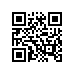 ПРИКАЗОб изменении тем выпускных квалификационных работ студентов образовательной программы «Государственное и муниципальное управление» факультета Санкт-Петербургская школа социальных наук и востоковеденияПРИКАЗЫВАЮ:Изменить темы выпускных квалификационных работ студентов 4 курса образовательной программы бакалавриата «Государственное и муниципальное управление», направления подготовки 38.04.04 «Государственное и муниципальное управление», факультета Санкт-Петербургская школа социальных наук востоковедения, очной формы обучения, утвержденные приказом от 12.12.2018                     № 8.3.6.2-06/1212-02 согласно списку тем (приложение).Основание: заявления Абдуллаева С.Д., Акпаевой А.И., Ахуновой А.А., Ащеуловой В.П., Басовой Н.С, Ведунова С.А., Винюковой В.В., Галановой Я.В., Глушенковой А.А.,  Гречаной Е.С., Григорьевой М.П., Жолобовой С.В., Ивановой Е.В., Казанцевой Б.А., Коваль Е.О., Кожуховой В.Р., Колтышевой Ю.В., Кривенок К.П., Крутиковой Д.А., Кудрявцевой П.Э., Кудряшовой В.М., Курносенко Е.В., Ляховой А.А., Магсумова А.Р., Мажара Е.А., Малыхина К.И, Маракулиной А.И., Масляковой М.М., Мишина Д.А., Морозова К.С., Павлюченко Н.С., Постниковй А.М., Серановой М.А., Симоновой Т.С., Смирновой М.А., Тимергалиной М.А., Черненко А.О., Шелестова А.Н., Юферовой В.Е.Директор									   С.М. КадочниковПриложение к приказу НИУ ВШЭ от 13.05. 2019 №8.3.6.2-06/1305-04Список тем и руководителей выпускных квалификационных работ студентов 4 курса образовательной программы «Государственное и муниципальное управление», по направлению 38.03.04 «Государственное и муниципальное управление» в 2018-2019 учебном годуРегистрационный номер: 8.3.6.2-06/1305-04Дата регистрации: 13.05.2019№п/пФ.И.О.студентаТема выпускной квалификационной работы на русском языкеТема выпускной квалификационной работы на английском языкеРуководительвыпускной квалификационной работыАбдуллаев Самир Джошгун оглыСовершенствование конкурсных процедур в федеральной контрактной системе Российской ФедерацииDevelopment of Tender Procedures with in Federal Procurement System in Russian FederationВейхер Андрей Алексеевич, доцент департамента государственного администрирования, к.э.нАкпаева Анастасия ИгоревнаВзаимодействие органов государственной власти в сфере наружной рекламы (на примере Санкт-Петербурга)Interaction between Government Departments in Outdoor Advertising Sphere (the Case of St. Petersburg)Вейхер Андрей Алексеевич, доцент департамента государственного администрирования, к.э.нАхунова АлинаАйдаровнаСовершенствование методик оценки текущей деятельности государственных служащихThe Upgrade of Methods of Assessment of Current Operations for State Civil EmployeesВейхер Андрей Алексеевич, доцент департамента государственного администрирования, к.э.нАщеулова Василиса ПавловнаУправление инфраструктурными проектами на основе государственно-частного партнёрстваInfrastructure Project Management Using the Public-Private PartnershipСилаева Светлана Анатольевна, доцент департамента государственного администрирования, к.э.нБасова Наталья СергеевнаПовышение качества внутрисетевой организации сельскохозяйственных кластеров РоссииImproving the Quality of Russian Agricultural Clusters Intranet OrganizationКолчинская Елизавета Эдуардовна, доцент  департамента государственного администрирования, к.э.н.Ведунов Семён АндреевичУправление государственным имуществом на примере передачи в аренду объектов нежилого фонда С.-ПетербургаState Property Management at the Case of the Transfer of Non-Residential Reality Units of St. Petersburg for RentЛетюхин Иван Дмитриевич, доцент департамента финансов, к.э.н.Винюкова Вероника ВладимировнаПриоритеты государственной политики снижения воздействия загрязнения окружающей среды на здоровье населения Российской ФедерацииPriorities of the State Environmental Policy to Reduce the Impact Of Environmental Pollution on the Health of the Population of The Russian FederationНесена Марина Васильевна, доцент департамента государственного администрирования, к.э.н.Галанова Яна ВладимировнаРазвитие предпринимательского потенциала студентов в субъекте Российской Федерации (на примере Центра инновационного предпринимательства НИУ ВШЭ)Development of Entrepreneurial Potential of Students in The Subject of the Russian Federation (the Case the Center for Innovative Entrepreneurship HSE)Вейхер Андрей Алексеевич, доцент департамента государственного администрирования, к.э.нГлушенкова Анастасия АндреевнаАнтимонопольное регулирование как инструмент государственного управления экономикойAntimonopoly Regulation as an Instrument of Public Administration of the EconomyЗаостровцев Андрей Павлович, профессор департамента государственного администрирования, к.э.н.Гречаная Елизавета СергеевнаРазвитие концепции циркулярной экономики в системе государственного управленияDevelopment of Circular Economy Concept in the Public Administration SystemНесена Марина Васильевна, доцент департамента государственного администрирования, к.э.н.Григорьева Мария ПетровнаОценка социально-экономического развития в системе стратегического планирования региона (на примере Санкт-Петербурга)Assessment of Socio-Economic Development in Strategic Planning System of Region (the Case of St. Petersburg)Вивчар Татьяна Александровна, старший преподаватель базовой кафедры МЦСЭИ «Леонтьевский центр»Жолобова Софья ВадимовнаРеновация промышленных территорий Санкт-ПетербургаRenovation of Industrial Areas of Saint-PetersburgЛетюхин Иван Дмитриевич, доцент департамента финансов, к.э.н.Иванова Екатерина ВитальевнаГосударственная демографическая политика в сфере рождаемости в России (на примере Санкт-Петербурга)State Demographic Policy in the Field of Fertility in Russia (the Case of St. Petersburg)Силаева Светлана Анатольевна, доцент департамента государственного администрирования, к.э.нКазанцева Богдана АлексеевнаСовершенствование государственной поддержки субъектов малого и среднего предпринимательства регионов Северо-Западного Федерального округаEnhancement of Government Support for Small and Medium-Sized Enterprises in Northwestern Federal DistrictРусецкая Ольга Васильевна, доцент базовой кафедры МЦСЭИ «Леонтьевский центр», к.э.нКоваль ЕлизаветаОлеговнаБрендинг территорий на примере малых поселенийTerritory Branding: the Case of Small SettlementsКудрявцева Елена Игоревна, доцент департамента менеджмента, к.пс.нКожухова Вера РомановнаПринцип сбалансированности в государственном регулировании развития рынка жилой недвижимостиGovernment Regulation System of the Residential Real Estate Market Development Based Balanced PrincipleКурячий Александр Васильевич, доцент  департамента государственного администрирования, к.э.н.Колтышева Юлия ВладимировнаГосударственное регулирование в сфере информационной безопасности (на примере «Пакета Яровой»)State Regulation in the Field of Information Security (the Case of Yarovaya Law)Прокофьев Вадим Николаевич, доцент кафедры государственной и муниципальной службы Кривенок Ксения ПавловнаУправление инфраструктурными проектами государственно-частного партнерства на стадии реализацииPublic-Private Partnership Infrastructure Project Management at the Implementation StageВивчар Татьяна Александровна, старший преподаватель базовой кафедры МЦСЭИ «Леонтьевский центр»Крутикова Диана АлександровнаМежбюджетные трансферты в бюджетной системе Российской ФедерацииIntergovermental Transfers in the Russian Budgetary SystemЗаостровцев Андрей Павлович, профессор департамента государственного администрирования, к.э.н.Кудрявцева ПолинаЭдуардовнаПланирование обеспечения государственной гарантии всеобщей доступности школьного образованияPlanning of State Obligation for Common Accessibility of School EducationКурячий Александр Васильевич, доцент  департамента государственного администрирования, к.э.н.Кудряшова Виктория МихайловнаПрименение концепции «резилиентности» при планировании социально-экономического развития территорий Российской ФедерацииResilience Concept Implementation in the Territorial Planning of Social and Economic Development in the Russian FederationНесена Марина Васильевна, доцент департамента государственного администрирования, к.э.н.Курносенко Екатерина ВладимировнаОпределение степени влияния кластеров на управление социально-экономическим развитием регионов Российской ФедерацииDetermination of the Impact of Сlusters on the Socio-Economic Development Management of the Russian Federation TerritoriesКолчинская Елизавета Эдуардовна, доцент  департамента государственного администрирования, к.э.н.Ляхова Анастасия АндреевнаСовершенствование регулирования развития малого предпринимательства в регионе (на примере Санкт-Петербурга)Improving the regulation of Small Business Enterprise Development in the Region (Evidence from St. Petersburg)Русецкая Ольга Васильевна, доцент базовой кафедры МЦСЭИ «Леонтьевский центр», к.э.нМагсумов Артем РинатовичСовершенствование государственного регулирования утилизации твердых бытовых отходовEnhancement of Government Regulation of Household Waste RecyclingХодачек Александр Михайлович, профессор  департамента государственного администрирования,  д.э.н.Мажара Екатерина АндреевнаСовременное состояние и тенденции развития экологического менеджмента в Северо-Западном федеральном округеThe Current State and Trends in the Development of Environmental Management in the North West Federal DistrictСилаева Светлана Анатольевна, доцент департамента государственного администрирования, к.э.нМалыхин Константин ИльичОбеспечение безопасности велосипедной инфраструктуры в городе федерального значения путем выявления статистически небезопасных локаций для передвиженияSafety Ensuring of Bicycle Infrastructure in the Federal City by Identifying Statistically Unsafe Locations for MovementСилаева Светлана Анатольевна, доцент департамента государственного администрирования, к.э.нМаракулинаАнастасия ИгоревнаГосударственное регулирование развития лесного комплекса в макрорегионе России (на примере Северо-Западного федерального округа)Government Regulation of the Forestry Complex Development in the Macro-Region of Russia (the Case of the North-West Federal District)Вейхер Андрей Алексеевич, доцент департамента государственного администрирования, к.э.нМаслякова Мария МихайловнаОценка качества жилой среды в условиях современной застройки (на примере Санкт-Петербурга)Assessment Quality of Living Environment in Modern Residential Quarters (the Case of Saint-Petersburg)Вейхер Андрей Алексеевич, доцент департамента государственного администрирования, к.э.н.Мишин ДенисАлексеевичСовершенствование регулирования внутренней миграции населения в Российской ФедерацииImproving the regulation of Internal Migration of the Population in the Russian FederationЗаостровцев Андрей Павлович, профессор департамента государственного администрирования, к.э.н.Морозов Константин СергеевичСовершенствование механизмов коррекции девиантного поведения подростков в регионе (на примере Санкт-Петербурга)The Improvement of Adolescents Deviance Correction Mechanisms in the Region (the Case of Saint-Petersburg)Кудрявцева Елена Игоревна, доцент департамента менеджмента, к.пс.н.Павлюченко Никита СергеевичНаправления государственной поддержки развития рынка жилой недвижимости Санкт-ПетербургаAreas of Government Support for Housing Market Development in St. PetersburgЛетюхин Иван Дмитриевич, доцент департамента финансов, к.э.н.Постникова Анастасия МихайловнаДинамика изменений качества жизни населения в системе государственных программ на примере Санкт-ПетербургаDynamics of Changes in the Quality of Life of the Population in the System of State Programs (the Case of St. Petersburg)Батчаев Артур Русланович, доцент  департамента государственного администрирования, к.э.нСеранова Милана АлексеевнаПриродно-ресурсный потенциал северных территорий как фактор социально-экономического развития регионов (на примере Ненецкого автономного округа)Natural resource potential of the Northern Territories as a Factor of Socio-Economic Development of Regions: Nenets Autonomous OkrugРусецкая Ольга Васильевна, доцент базовой кафедры МЦСЭИ «Леонтьевский центр», к.э.нСимонова Татьяна СергеевнаОптимизация распределения доходов между федеральным и региональным уровнями бюджетной системы Российской ФедерацииIncome Distribution Optimization between the Federal and Regional Levels of the Russian Federation Budget SystemЛетюхин Иван Дмитриевич, доцент департамента финансов, к.э.н.Смирнова Мария АлексеевнаСовершенствование системы государственных закупок для бюджетных образовательных учреждений Санкт-ПетербургаImprovement of the Public Procurement System for Budgetary Educational Institutions in Saint-PetersburgЛетюхин Иван Дмитриевич, доцент департамента финансов, к.э.н.Тимергалина МарияАльбертовнаОценка конкурентоспособности регионов России на примере Центрального Федерального округаEvaluation of the competitiveness of Russian regions on the example of the Central Federal DistrictБатчаев Артур Русланович, доцент  департамента государственного администрирования, к.э.нЧерненко Александра ОлеговнаРегулирование рынка арендного жилья в субъекте Российской ФедерацииRegulation of the Rental Housing Market in the Subject of the Russian FederationСанина Анна Георгиевна, доцент  департамента государственного администрирования, к.соц.н.Шелестов Александр НиколаевичСовершенствование транспортного обслуживания населения Санкт-Петербурга с применением методов анализа маршрутной сетиImproving of the Public Transportation of Saint Petersburg Using the Urban Transportation Network Analysis MethodsЛарченко Любовь Васильевна, профессор  департамента государственного администрирования,  д.э.нЮферова Валерия ЕвгеньевнаРеализация концепции устойчивого развития в стратегии крупнейшего города (на примере Санкт-Петербурга)The implementation of sustainable development concept in strategy of the largest city (case of St. Petersburg)Кайсарова Валентина Петровна, доцент департамента государственного администрирования, к.э.н